Medienpädagogische Fortbildung„Mit der Trickboxx-Trickfilme erstellen“Die TRICKBOXX ist ein mobiles Trickfilmstudio. Mit ihr können in kurzer Zeit, ohne großen technischen Aufwand, schnell und eigenständig Trickfilme produziert werden. Vor allem für Kinder im Alter von 5 – 12 Jahren ist die TRICKBOXX geeignet, um diese an die praktische Medienarbeit heranzuführen. In der aktiven Auseinandersetzung mit dem Genre Trickfilm und der Gestaltung eines eigenen Films, wird die Medienkompetenz in kreativer Art und Weise gefördert. Die aktive Auseinandersetzung mit Medien und das Vermitteln von Medienkompetenz sowie natürlich der Spaß am Produzieren eines eigenen Trickfilms sind nicht die einzigen Gründe für die Durchführung eines Trickfilm-Projektes. Die TRICKBOXX ermöglicht auch die Umsetzung einer Reihe von allgemeinpädagogischen Zielen. Sie kann themenbezogen im Unterricht eingesetzt werden. Schüler können z. B. im Geschichtsunterricht einen Film zum Thema „Ägypten“ erstellen oder bestimmte aktuelle Thematiken (Mobbing, o.Ä.) filmisch aufarbeiten. Die Trickfilmarbeit ermöglicht eine spielerische Annäherung an den jeweiligen thematischen Inhalt. Die Box kann aber auch themenunabhängig im Rahmen einer Projektwoche oder Arbeitsgemeinschaft zum Einsatz kommen. Sie fördert soziale Kompetenzen, Gemeinschaftssinn, Teamwork, Diskussions- und Artikulationsfähigkeit sowie kreatives, analytisches und kritisches Denken. Für alle, die mit Kindern und Jugendlichen ein Thema medial bearbeiten möchten, bietet das Medienzentrum Werra-Meißner-Kreis mit dem offenen Kanal Kassel einen Qualifizierungsworkshop für MultiplikatorInnen an. An zwei Tagen werden technische und didaktische Vorgehensweisen besprochen. Von der Entwicklung einer Geschichte über die Gestaltung von Figuren bis hin zur Aufzeichnung des Films und zur Nachvertonung werden alle Produktionsschritte praktisch durchgeführt, so dass die Teilnehmenden selbst einen eigenen Trickfilm erarbeiten.Termine: 		20.September 2019, 15.00 bis 19.00 Uhr 21. September 2019, 09.00 bis 14.00 Uhr Referent: 		Frank Weiershäuser (MOK Kassel) Ort: 			Medienzentrum -Medien-, Südring 35, Zimmer 101, 37269 EschwegeAnmeldung und Information über das Medienzentrum Werra-Meißner-Kreis - Medien-Tel.: 05651/32346 oder info@medienzentrum-eschwege.deMedienzentrum Werra-Meißner-Kreis  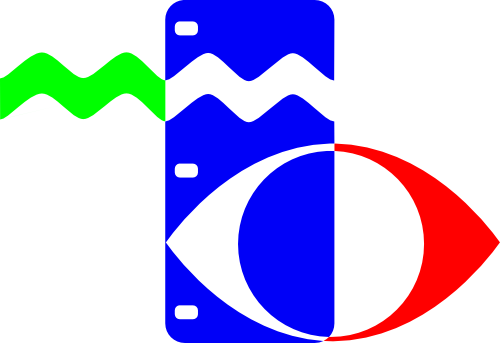 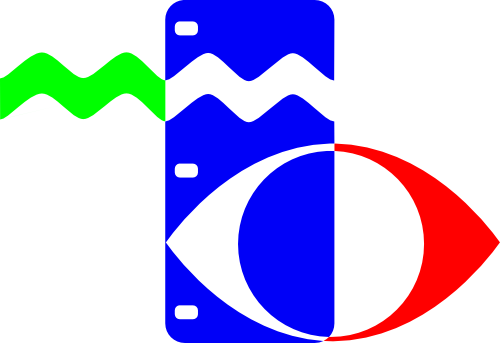 -Medien-